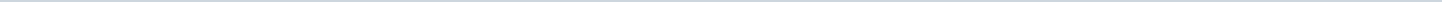 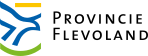 Provincie FlevolandAangemaakt op:Provincie Flevoland28-03-2024 11:13Ingekomen stukken1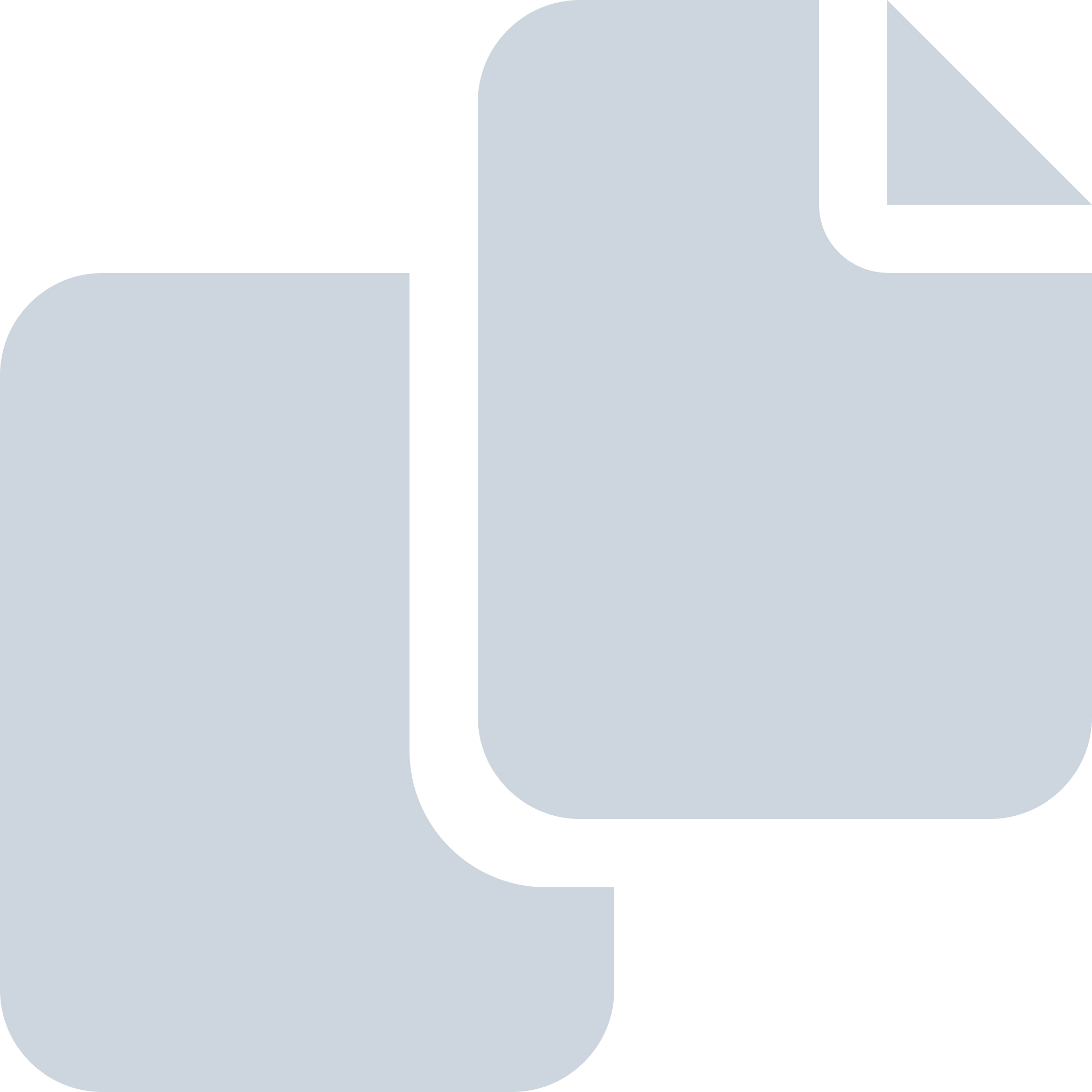 Periode: juli 2007#Naam van documentPub. datumInfo1.Ingekomen Stukken vergadering Provinciale Staten d.d. 5 juli 200705-07-2007PDF,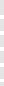 43,83 KB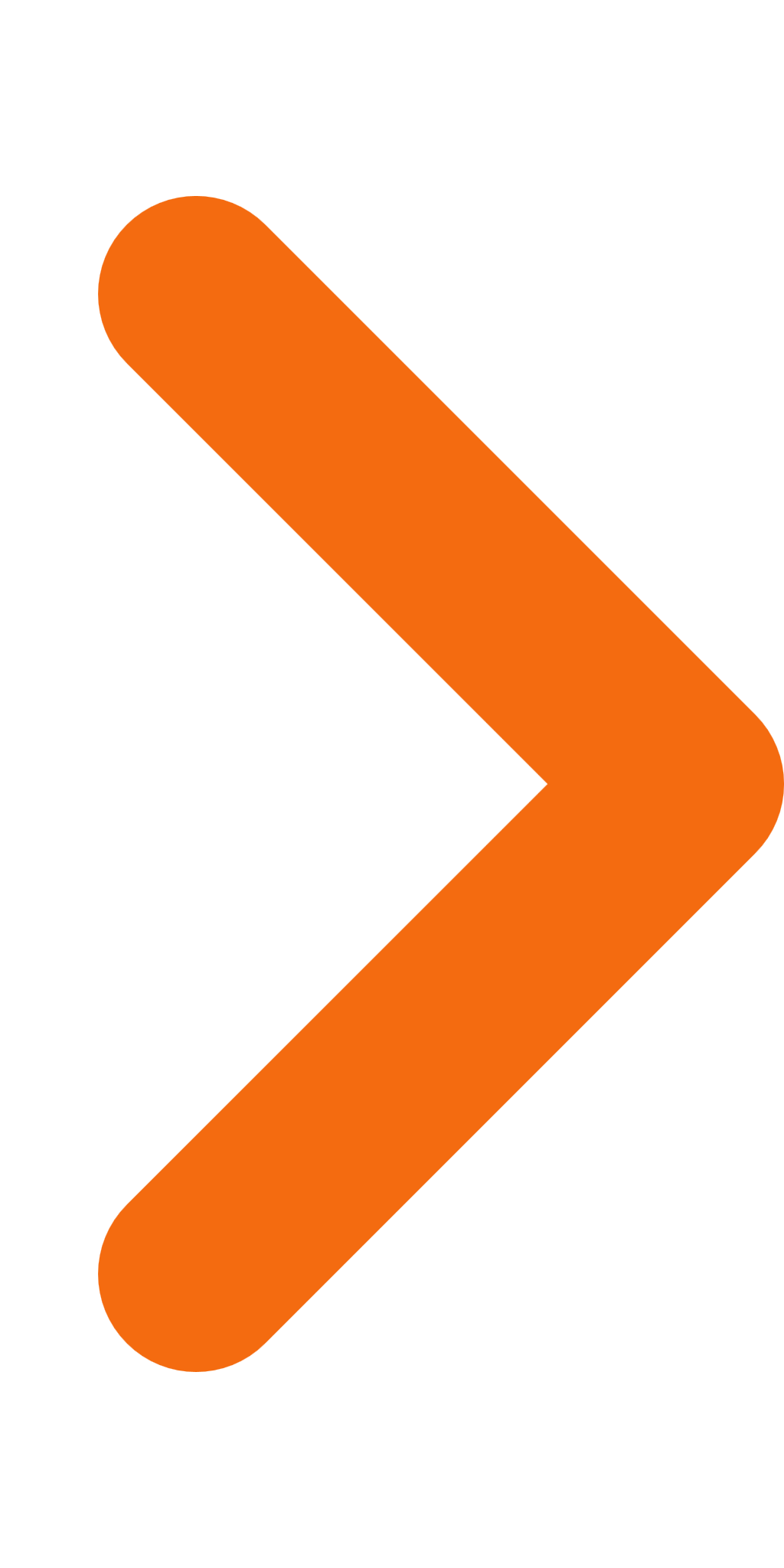 